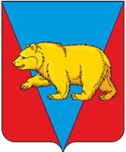 АДМИНИСТРАЦИЯ ПОЧЕТСКОГО СЕЛЬСОВЕТААБАНСКОГО РАЙОНА КРАСНОЯРСКОГО КРАЯПОСТАНОВЛЕНИЕ11.03.2024                                           п. Почет                                       № 4О признании  нормативного правового акта утратившим силуВ соответствии с ч.4, ст.7 Федерального закона от 06.10.2003 N 131-ФЗ "Об общих принципах организации местного самоуправления в Российской Федерации", руководствуясь  статьей 19 п. 5 Устава Почетского сельсовета Абанского района Красноярского края, ПОСТАНОВЛЯЮ:1. В целях приведения нормативных правовых актов в соответствие с действующим законодательством, признать утратившим силу:     - Постановление от 24.04.2018 № 12 «О порядке подготовки населения в области пожарной безопасности   на   территории  Почетского сельсовета.2. Контроль за исполнением настоящего постановления оставляю за собой.3. Постановление вступает в силу после его официального опубликования в периодическом печатном издании « Ведомости органов местного самоуправления Почетского сельсовета».Глава Почетского сельсовета                                                                  Е.В. Николаева.                            